Fiche de synthèse : …T1Comment peut-on décrire le mouvement d’un véhicule ? Niveau 2ndeUn objet est ………………….………. par rapport à un autre si sa ……………………….. par rapport à cet objet.Le mouvement d’un objet est défini par rapport à un autre objet supposé fixe, appelé le ………………….Décrire avec précision le mouvement d’un objet, consiste à donner sa position à chaque instant. Le mouvement peut être de différentes natures :On parle de mouvement uniformément varié (……………………….… ou ………………………….) lorsque sa vitesse est une fonction affine (croissante ou décroissante) au cours du temps.Fiche de synthèse : …T2 Comment passer de la vitesse des roues à celle de la voiture ? Niveau 2ndeLa ………………………de rotation, notée ………, d’un objet est le nombre de tours en unité de temps qu’effectue cet objet, elle s’exprime en …………………….. ( ……. ).La ……………………, notée ……., est le temps mis par un objet en rotation pour faire un tour, elle s’exprime en …………….. ( ……. ).La …………………linéaire, notée ………., est la distance parcourue en unité de temps, elle s’exprime en ……………………….. ( ……..)La fréquence de rotation et la vitesse linéaire sont reliées par la relation suivante :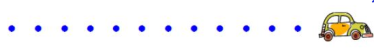 